Name__________________________________________ Period________ Date__________________________2.6 WorksheetFind the value of x and .1.					2.					3.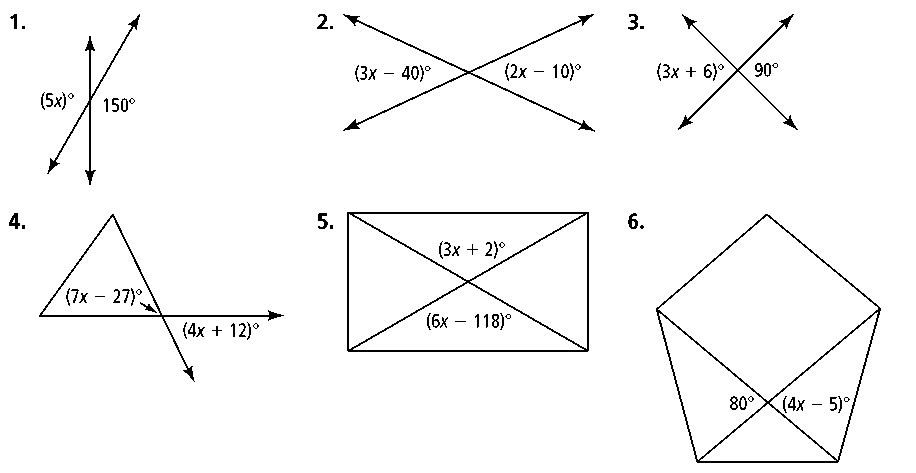 4.					5.					6.Find  using the figure at the right and the given information.7.  , 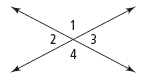 8.  , 9.  , Complete the proof by filling in the blanks.10.  Given: 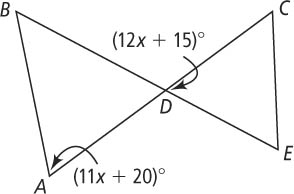         Prove: x = 5Write a two column proof.11.  Given: 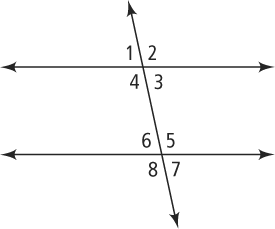         Prove: 12.  Given:  and  are supplementary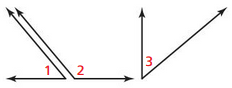 	        and  are supplementary        Prove: StatementsReasons1) ____________________________________1) Given2) ____________________________________2) Vertical Angles are .3) A  CDE3) ____________________________________4) ____________________________________4) Definition of Congruence5) 11x + 20 = 12x + 155) ____________________________________6) ____________________________________6) Subtraction Property of Equality7) ____________________________________7) ____________________________________